Mélanie JAOULMaîtresse de conférences en droit privé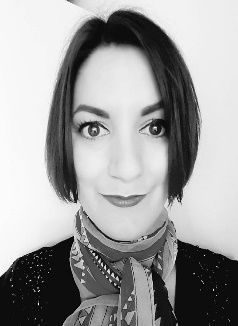 Laboratoire de droit privé (EA 707),Institut Montpellier Management,Université de Montpelliermelanie.jaoul@umontpellier.frFONCTIONSDepuis le 1er sept. 2015 : Maître de conférences en droit privé, Université de Montpellier. Responsable pédagogique de la licence 3 Administration et Gestion des entreprises à l’Institut Montpellier Management, Université de Montpellier.Déc. 2014 – Août 2015 : Rédacteur juridique aux Éditions LamyCoordinateur juridique de la Revue des loyers, de la copropriété et des fermages, Rédacteur spécialisé en régimes matrimoniaux, successions et libéralités à la Revue Lamy de Droit civil. Secrétaire générale de la rédaction du Lamy droit des régimes matrimoniaux, successions et libéralités et du formulaire Sociétés civiles.Sept. 2010 – Août 2012 : ATER en Droit Privé à l’UFR Droit (Université Montpellier 1).Sept. 2007 – Août 2010 : Allocataire de recherche – Moniteur à l’UFR Droit (Université Montpellier 1)DIPLÔMES ET TITRES UNIVERSITAIRES2014 : Doctorat en droit privé et sciences criminelles (Université Montpellier 1) sur « La notion de fruits : étude de droit privé », sous la direction de Mme le Professeur Marie-Laure MATHIEU-IZORCHE, soutenue le 14 mai 2014 : Mention très honorable, félicitations du jury, proposition pour la publication, proposition pour un prix de thèse. Thèse récompensée par le Prix Loubers de la meilleure thèse de droit civil de la Faculté de droit de Montpellier (2015) et le Prix de thèse de l’ARNU Montpellier-Nîmes-Avignon-Perpignan (2015).Thèse soutenue devant le jury suivant : M. Romain BOFFA, Professeur à l’Université Lille II (Rapporteur) ; M. Hervé LECUYER, Professeur à l’Université Paris II, Panthéon-Assas ; Mme Blandine MALLET-BRICOUT, Professeur à l’Université Lyon III (Rapporteur) ; Mme Marie-Laure MATHIEU-IZORCHE, Professeur à l’Université Montpellier I ; M. Jacques RAYNARD, Professeur à l’Université Montpellier I.2007 : Master II Droit Privé Fondamental, Université Montpellier 1, Mention Bien.Mémoire sur les fruits civils dirigé par le Professeur Marie-Laure MATHIEU-IZORCHE, récompensé par le prix Hébrard du meilleur mémoire de la Faculté de droit de Montpellier.2006 : Master I Droit Privé, Université Montpellier 1, mention Assez-Bien.PUBLICATIONSArticles« Les représentations juridiques dans l’œuvre de Lewis Carroll », in Etudes en l’honneur Professeur M.-L. Mathieu, Comprendre : des mathématiques au droit, Bruylant, mars 2019 (à paraître).Notes et chroniques de jurisprudence« Transidentité et Filiation : intérêt de l’enfant et respect de l’identité de genre, un équilibre impossible ? », note sous CA Montpellier, 3e ch. A et B, 14 nov. 2018, n° RG : 16/06059, RGD (http://www.revuegeneraledudroit.eu/), Chronique de droit civil (à paraître).« Clause d’accroissement : différence de nature (n’est pas forcément égale) différence de régime », obs. Cass. 1re civ., 3 oct. 2018, n° 17-26.020, RJPF 2019-1 (à paraître).« Pas de preuve, pas d’argent : le concubin doit prouver la réalité du concubinage pour bénéficier du versement du capital ! », obs. sous Cass. 1re civ., 3 octobre 2018, n° 17-13.113, RJPF 2018-12/26, p. 34.« La destination locative du bien contractualisée, cause de nullité du contrat : principe et portée », Obs. Cass. 3e civ., 3 mai. 2018, FS-P+B, Gaz. Pal., numéro spécial « Droit privé du Patrimoine », 13 nov. 2018, n° 39, p. 74. « Droit de retour légal de l’article 757-3 du Code civil : jeu, set et match pour les collatéraux privilégiés ! », Obs. Cass. 1re civ., 28 févr. 2018, FS-P+B+I, Gaz. Pal., 4 sept. 2018, numéro spécial « Droit privé du Patrimoine », n° 330v2, p. 67« Les bons comptes font les bons amis : quand le juge condamne l’ex-époux à payer personnellement une avance en capital sur la liquidation de la communauté », Obs. sous Cass. 1re civ., 24 mai 2018, n° 17-17.846, F-P+B, Lexbase Droit privé, 25 juillet 2018, N° Lexbase : N5194BXN.« De la communauté à l’indivision post-communautaire : le sort des parts sociales et de leurs fruits dans le prisme de la séparation », comm ss. Cass. 1re civ., 28 mars 2018, n° 17-16.198, RLDC 2018/161, n° 6463, p. 27.« L’accession au secours du propriétaire du bien sous-loué via Airbnb : les loyers perçus par le locataire sont des fruits civils devant être restituer au propriétaire », Obs. ss. CA Paris, Pôle 4, ch. 4, 5 juin 2018, RG : 16/10684, Lexbase Droit privé, 22 juin 2018, N° Lexbase : N4632BXT.Chronique annuelle de droit des biens (Janvier 2017 – Décembre 2017) pour le site : http://comitasgentium.com/ « Quelques précisions techniques sur l’indivision post-successorale », éclairage à la RLDC 2017/152, n° 6349, p. 24.« Pas d’enrichissement sans cause sans enrichissement », comm. ss. Cass. 1re civ., 24 mai 2017, n° 13‐10.237, RJPF 2017-7/18, p. 29.« Les concubins, des étrangers comme les autres ! », comm. ss. Cass. 3e civ., 16 mars 2017, n° 15-12.384, RJPF 2017-5/25, p. 29.« Les dettes contractées par un seul époux ne tombent pas en communauté, fût-elle universelle ! », comm. ss. Cass. 1re civ., 5 oct. 2016, nº 15-24.616, RJPF 2017-1, p. 26.« Retour sur la répétition de loyers, de fermages et de charges de copropriété » Revue des loyers 2016/971, n° 2439, p. 419. « L'émergence confirmée d'un contrôle de proportionnalité des clauses pénales testamentaires », note sous Cass. 1re civ., 13 avril 2016, n° 15-13.312, Lexbase, La lettre juridique n˚ 656, 26 mai 2016« L’impossible renoncement implicite à la propriété : ni déguerpissement, ni prescription acquisitive ! », note sous Cass. 3e civ., 5 nov. 2015, n° 14-20.845, Actualités du Lamy Droit Immobilier, n° 243, févr. 2016, p. 1.« Les dividendes tirés des réserves, sources d’une créance de restitution déductible de l’actif successoral », note sous Cass. com., 27 mai 2015, n° 14-16.246, RLDC 2015/130, n° 5985, p. 43. « Clause de réception et CCMI », obs. sous Cass. 3e civ., 6 mai 2015, n° 13-24.947, Actualités du Lamy Droit Immobilier, n° 237, juin 2015, p. 7.Obs. sous arrêts, Actualités Droit du contrat, RLDC 2015/128, p. 13.Obs. sous arrêts, Actualités Régimes matrimoniaux, successions et libéralités, RLDC 2015/127, p. 56.Obs. sous arrêts, Actualités Régimes matrimoniaux, successions et libéralités, RLDC 2015/126, p. 54.Obs. sous arrêts, Actualités Régimes matrimoniaux, successions et libéralités, RLDC 2015/125, p. 55.« Charges locatives : l’impératif de protection de l’environnement chasse la rupture d’égalité ! », Obs. sous Décision n° 2014-441/442/443 QPC du 23 janvier 2015, Rev. loyers 2015/955, p. 130.Obs. sous arrêts, Actualités Régimes matrimoniaux, successions et libéralités, RLDC 2015/124, p. 45.« De la spécificité des effets de la nullité encourue pour fausse déclaration volontaire en droit des assurances », obs. sous Cass. crim., 2 déc. 2014, pourvoi n° 14-80.933, Chron. de droit civil des affaires sous la direction de Ch. Albigès, Gaz. Pal., 12 févr. 2015, n° 43, p. 16.Obs. sous arrêts, Actualités Régimes matrimoniaux successions libéralités, RLDC 2015/123, p. 51.« Unité de faits et effets prescriptifs de la reconnaissance du principe de la garantie par l’assureur », obs. sous Cass. 3e civ., 17 sept. 2014, n° 13-21.747, Chron. de droit civil des affaires sous la direction de Ch. Albigès, Gaz. Pal. 20 nov. 2014.« Le retard dans les soins du détenu n’est pas constitutif d’un traitement inhumain et dégradant », note sous CEDH, 9 sept. 2014, Carrella c/ Italie (req. n° 33955/07), Droit & Santé, n° 62, novembre 2014, p. 1704.« Le devoir de conseil de l’assureur : un devoir circonstancié et personnalisé », obs. sous Cass. 1re civ., 4 juin 2014, n° 13-12.770, Chron. de droit civil des affaires sous la direction de Ch. Albigès, Gaz. Pal. 18 sept. 2014, n° 260 à 261, p. 22.« L’exigence d’un traitement spécifique de la dépouille de l’enfant mort-né », note sous CEDH, 12 juin 2014, Marić c/ Croatia (req. n°50132/12), Droit & Santé, n° 61, septembre 2014, p. 1567.Groupes d’études – Rapports et publicationsEntrées dans le Dictionnaire juridique de l’égalité et de la non-discrimination, L’Harmattan (à paraître) : Contrats aidés, Interculturalité, OIT (avec BIT).Commentaire des articles relatifs à la réparation des dommages corporels et matériels dans le projet de réforme du droit de la responsabilité (Etude du projet dans le cadre de l’AFDD)Interventions – ColloquesPropos introductifs dans le cadre du colloque sur « Le divorce sans juge », le 1er décembre 2017, à la Faculté de droit de Montpellier. « Construction et déconstruction de l’identité au travers de la filiation » dans le cadre du Colloque « Filiations : futur antérieur et passé recomposé », Montpellier, 2017.« La filiation des super-héros » dans le cadre du colloque « Du lawyer au punisher : les super-héros au prisme du droit », Partie 1.Fascicules Lamy Régimes matrimoniaux, successions et Libéralités :Etude 244 : Durée légale de l’indivision, Lamy, octobre 2018.Etude 246 : Gestion légale de l’indivision, Lamy, octobre 2018.Etude 248 : L’indivision volontaire, Lamy, (à paraître, mars 2019).Etude 387 : Tontine, Lamy, octobre 2018.Ouvrages« La notion de fruits : étude de droit privé », Préface M.-L. Mathieu, Defrénois, coll. Doctorat & Notariat, Tome 57, 2018.Les carnets d’entraînement, Introduction au droit, Gualino, septembre 2016 (Directeur de collection).Ouvrages collectifsParticipation à l’ouvrage Libertés et droits fondamentaux sous la direction du Pr. R. Cabrillac, 25e éd., 2019 : « Section 2 : La liberté contractuelle », co-rédaction avec M.-L. Mathieu (à paraître).Participation à l’ouvrage Droit civil, Les contrats spéciaux sous la direction d’Anne Pélissier et Cécile Lisanti, Hachette supérieur, collection Les fondamentaux Droit, 2010.Participation à l’ouvrage Droit civil 2, Les obligations sous la direction du Professeur Anne Pélissier, paru chez Hachette supérieur, collection Les fondamentaux Droit, 2009.ENSEIGNEMENTSEnseignements : Cours magistrauxA l’Institut Montpellier Management :Introduction au droit (30h) et Droit des obligations (30h) en Licence 1 AES ; Droit du travail (48h) en Licence 3 AGE ; Succession et Transmission : Aspects Juridiques de la transmission d’entreprise (12h) au Master 2 Transmission et Développement des PME Université de Montpellier ; Droit de la distribution et de la consommation (18h) au Master 1 Marketing – Vente.A la faculté de droit et de science politique :Démembrements de propriété (15h) au Master 2 droit et fiscalité du patrimoine ; Droit des incapacités (12h) au Master 2 Droit privé, mention personnes - famille.Enseignements : Travaux dirigés2010-12 : Travaux dirigés réalisés sous la direction de Mesdames Anne PÉLISSIER et Cécile LISANTI, en introduction au droit (Licence 1), en droit de la famille (Licence 1) et en droit des obligations (Licence 2).2007-10 : Travaux dirigés réalisés sous la direction de Madame Anne PÉLISSIER, en introduction au droit (Licence 1), en droit de la famille (Licence 1), en droit des obligations (Licence 2) et en droit des contrats spéciaux (Licence 3).Autres enseignementsDans le cadre de la Faculté de droit et de science politique :Séminaires Les restitutions au D.E. Droit des obligations ; Droit des biens et gestion patrimoniale, D.E. Gestion du patrimoine.Enseignements d’Introduction au droit, de Droit des personnes et de la famille, de Droit des biens dans le cadre du Collège de droit.Préparation en Droit civil et en Droit des obligations au CRFPA, IEJ Montpellier.Interventions dans différents D.U. : Réflexion autour du droit des contrats spéciaux au D.U. Magistère de Droit public ; Réflexion sur la codification : l’exemple de la proposition de réforme du livre II du Code civil, au D.U. Droit et Culture Juridique, Université de Nîmes.DIVERSAdministratif :Depuis 2017 à l’Institut Montpellier Management : Responsable pédagogique de la licence 3 Administration et Gestion des entreprises ; Membre du comité de pilotage du Numérique.Depuis 2018, à la Faculté de Droit et science politique : Membre de la commission VAE du Master 2 Droit notarial 2007-10 : Membre élu, représentant des doctorants, au Conseil de l’Ecole doctorale.Associatif :Membre du Collectif pour l’unité du droit (CLUD), de l’Association Rencontres Notariat-Université, Montpellier-Nîmes-Avignon-Perpignan (ARNU - MNAP), de l’Association les amis de l’Institut international des droits de l’homme - Fondation René Cassin et du Club des métiers du droit.Scientifique :Membre du comité de rédaction de la Revue générale du droit en charge de la Chronique de droit civil.2019 : Co-organisation d’un colloque « Le tatouage et les modifications corporelles saisis par le droit » à Limoges.Organisation de conférences dans le cadre des journées de l’ARNU – MNAP pour l’année 2018/2019.Organisation d’un colloque sur « Le divorce sans juge », le 1er décembre 2017.Direction de mémoires de recherche en Master 2 recherche Droit privé fondamental et Master 2 Droit privé, mention personnes – famille, Université de Montpellier.Gestion d’une table des mélanges disponible en ligne.Production de QCM pour Lexbase et l’EFB en droit des successions et des libéralités.Rédaction des éditos de la Revue de Loyers, de la copropriété et des fermages de février à Octobre 2015Rédaction de 30 Fiches d’arrêts en Introduction au droit et Sources pour un éditeur juridique numérique (AppliDroit).